Metropolitan Emergency Managers Associationwww.mema-mn.com | mema.mn.us@gmail.com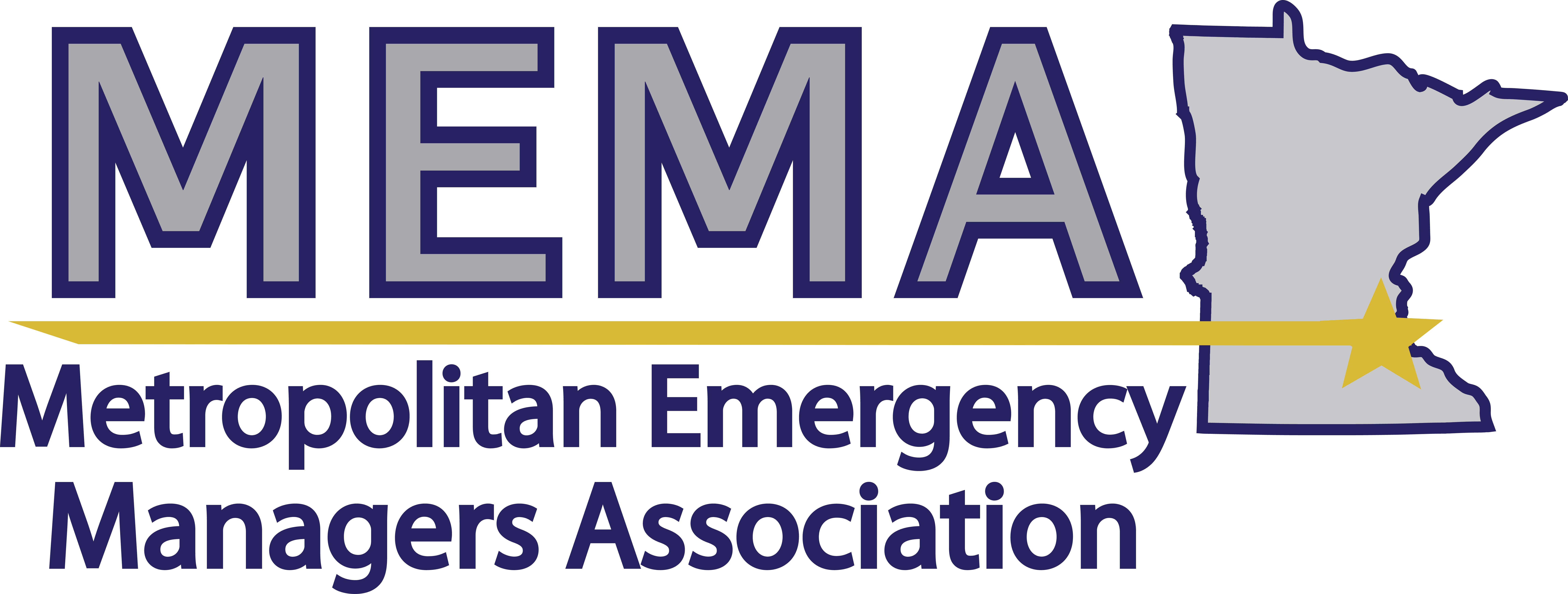 MEETING: GENERAL MEMBERSHIPMEETING: GENERAL MEMBERSHIPMEETING: GENERAL MEMBERSHIPDate: February 5, 2020Time: 10:00am-12:00pmLocation: Bloomington Fire #1Chairperson: Angela Eastman, PresidentSecretary: Sean Young-StephensLocation: Bloomington Fire #1MEETING AGENDAMEETING AGENDATopicDiscussion and AgreementsConveningPledge of Allegiance      (The Pledge will only be said when there is a flag in the room)IntroductionsBoard MembersGeneral MembershipGuestsApproval of the minutesMotion/Second to approve the notes from DecemberBoard reportPresident – summary of amended Bylaws document, proposing changes this month and voting to approve next month; also updated Roles and Responsibilities document – multiple MEMA board positions to be filled for next yearSecretary – reminder to pay dues for those with expired membershipsTreasurerLiaison reportsAMEM – focusing on speaker for September conferenceCapitol Complex – no reportEmergency Medical Services – no reportFederal Executive Board – interest in FEMA 550 3/10-3/11? FEMA is reorganizing the course, so it may cancelFire – no reportGIS – new critical infrastructure team, also focusing on Next Generation 911HSEM – two new school safety staff, working on new state EOCLaw Enforcement – EOP updated for north group, COOP updates in progress, Plymouth is working on EOC trainingMetropolitan Airports Commission – COVID-19 guidance is changing, MSP is not screening at this time but still taking precautions, repatriation is also being discussed locallyMetro Health and Medical Coalition – COVID-19 communication and preparations underway, upcoming events: meeting on 3/10, Preparedness Practicum, Disaster Behavioral Health ConferenceMilitary – Air Force – no reportMilitary – Army – no reportMNVOAD – conference on 3/21, Red Cross working on blood donations and fire responseNational Weather Service – severe weather awareness week, drill in AprilPrivate Sector partners – no reportPublic Health – 3 persons under investigation for COVID-19 in Minnesota, all negative, basic precautions recommendedPublic works – mutual aid agreement on websiteUniversity of Minnesota – no reportEM Director UpdatesEM Director UpdatesAnoka County – no reportCarver County – no reportCity of Minneapolis – no reportCity of St. Paul – state officials workshop completedDakota County – no reportHennepin County – 3 staff additionsIsanti County – no reportRamsey County – flood preparation underway including flood insurance promotion group through MEMAScott County – no reportWashington County – flood planning, school exercise in progressRoundtableAll meeting attendees who have not provided a report are invited to share news, upcoming events, or other information that may be of interest to the group. NECHAMA – teams in-state for flood responsePresentationPresentation – Flood Panel: Craig Schmidt, NWS; Ron Holbeck, Scott County; Angie Wynn, HSEMNext meetingWednesday March 4, 2020 – Cyber Security Awareness UpdateDiscussion will include: Fusion Center Intro/How to get threat informationFlood UpdateLocal Threat UpdateNational Terrorism Update/AAR’sPresented by Intelligence Analyst Nick Radke with the Minnesota Division of Homeland Security and Emergency Management (HSEM) at Bloomington Fire #1.